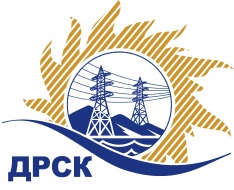 Акционерное Общество«Дальневосточная распределительная сетевая  компания»Уведомление №2 о внесение изменений в Извещение и Документацию о закупке № 745/МРг. Благовещенск                                                                               26 сентября 2016 г.Организатор: АО «Дальневосточная распределительная сетевая компания» (далее АО «ДРСК») (почтовый адрес: 675000, г. Благовещенск, ул. Шевченко 28, тел./факс: 8 (4162) 397-260, e-mail: okzt3@drsk.ruЗаказчик: АО «Дальневосточная распределительная сетевая компания» (далее АО «ДРСК») (почтовый адрес: 675000, г. Благовещенск, ул. Шевченко 28, тел./факс: 8 (4162) 397-260, e-mail: okzt3@drsk.ruСпособ и предмет закупки: открытый запрос предложений: «Изоляторы».	Извещение опубликованного на сайте в информационно-телекоммуникационной сети «Интернет» www.zakupki.gov.ru (далее - «официальный сайт») от 14.09.2016 г. под № 31604095122Изменения внесены:В Извещение: пункт 11 читать в следующей редакции: Срок предоставления Документации о закупке: с «14» сентября 2016 года по «27» сентября 2016 года.пункт 15.2 читать в следующей редакции: Дата окончания приема заявок  на участие в закупке: 15:00 часов местного (Благовещенского времени) 09:00 часов (Московского времени) «27 » сентября  2016 года.пункт 17 читать в следующей редакции:  Дата, время и место вскрытия конвертов с заявками на участие в закупке: 15:00 часов местного (Благовещенского) времени (09:00 часов Московского времени) «28» сентября   2016 года. Система b2b-esv .В Документацию о закупке: 	пункт 4.2.17. читать в следующей редакции: «Срок окончания приема заявок на участие в закупке» 15:00 часов местного (Благовещенского) времени (09емьсот пятьдесят пять тысяч четырестадвести:00 часа Московского времени) «27» сентября 2016 года. По адресу - www.b2b-energo.ru. (далее - ЭТП)пункт 4.2.18. читать в следующей редакции: Дата и время вскрытия конвертов с заявками на участие в закупке 15:00 часов местного (Благовещенского) времени (09емьсот пятьдесят пять тысяч четырестадвести:00 часа Московского времени) «28» сентября 2016 года. По адресу - www.b2b-energo.ru. (далее - ЭТП)	Все остальные условия Извещения и Документации о закупке остаются без изменения.Ответственный секретарь ЗакупочнойЗакупочной комиссии 2 уровня АО «ДРСК»                                    Елисеева М.Г.Терёшкина Г.М. тел.(416-2) 397-260okzt3@drsk.ru